АДМИНИСТРАЦИЯ НАДЕЖДИНСКОГО СЕЛЬСКОГО ПОСЕЛЕНИЯ ОМСКОГО МУНИЦИПАЛЬНОГО РАЙОНА ОМСКОЙ ОБЛАСТИПОСТАНОВЛЕНИЕот 09.11.2022                                                                                                     № 195Руководствуясь Федеральным законом от 6 октября 20036 года № 131-ФЗ «Об общих принципах организации местного самоуправления в Российской Федерации», Уставом Надеждинского сельского поселения Омского  муниципального района, ПОСТАНОВЛЯЮ:1.Пункт 1 постановления от 03 ноября 2017 года № 286 «Об утверждении муниципальной программы Надеждинского сельского поселения Надеждинского сельского поселения Омского муниципального района «Формирование комфортной городской среды Надеждинского сельского поселения Омского муниципального района Омской области на 2018-2024 годы», изложить в новой редакции:«1. Утвердить муниципальную программу «Формирование комфортной городской среды Надеждинского сельского поселения Омского муниципального района Омской области, на 2018-2025 годы».2. Приложение № 1 постановления от 03 ноября 2017 года № 286 «Об утверждении муниципальной программы Надеждинского сельского поселения Надеждинского сельского поселения Омского муниципального района «Формирование комфортной городской среды Надеждинского сельского поселения Омского муниципального района Омской области на 2018-2025 годы» изложить в новой редакции согласно приложению к настоящему постановлению. 2. Настоящее постановление вступает в силу со дня его официального опубликования.3. Опубликовать настоящее постановление в газете «Омский муниципальный вестник», разместить на Официальном сайте Надеждинского сельского поселения Омского муниципального района Омской области в сети интернет: http://nadejdino.ru4. Контроль исполнения настоящего постановления оставляю за собой.Приложение №1к постановлению администрацииНадеждинского сельского поселенияОмского муниципального районаот 09.11.2022 № 195Муниципальная программа  «Формирование комфортной городской среды Надеждинского сельского поселения на 2018-2025 годы»ПАСПОРТмуниципальной программы Надеждинского сельского поселения Омского муниципального района Омской области «Формирование комфортной городской среды Надеждинского сельского поселения на 2018-2025 годы»1. Характеристика текущего состояния социально-экономического развития Надеждинского сельского поселения Омского муниципального района в сфере реализации муниципальной программыСовременная городская среда должна соответствовать требованиям безопасности, комфорта, функциональности и эстетики. Рационально выстроенная городская среда позволяет снизить социальную напряженность и способствовать решению социально-демографических проблем.Важной составляющей качества жизни населения, благоприятной жизненной среды, комфортных условий для проживания в Надеждинском сельском поселении является благоустройство его территорий. Большинство объектов благоустройства не обеспечивают комфортных условий для жизни и деятельности населения, нуждаются в ремонте и модернизации. Актуальность повышения уровня благоустройства на территории Надеждинского сельского поселения за последние несколько лет значительно возросла.Изменение требований жителей к комфортности городского образа жизни и острота проблем, накопившихся в сфере благоустройства придомовых территорий, предполагают выведение этих вопросов в разряд первостепенных.В условиях ограниченности финансовых ресурсов Администрация Надеждинского сельского поселения вынуждена заниматься решением текущих задач, откладывая на перспективу строительство новых и современных объектов благоустройства, реконструкции и модернизацию существующего общественного пространства. Муниципальная программа определяет стратегию действий Администрации Надеждинского сельского поселения Омского муниципального района по повышению уровня благоустройства и создания на территории Надеждинского сельского поселения экологически благоприятной и безопасной, удобной и привлекательной городской среды.Муниципальная программа разработана в соответствии с рекомендациями Минстроя России по подготовке государственных (муниципальных) программ формирования современной городской среды в рамках реализации федерального проекта «Формирование комфортной городской среды» на 2018 - 2024 годы и направлена на формирование единого облика муниципального образования, создание и развитие объектов благоустройства на территории муниципального образования, в том числе доступности дворовых и общественных территорий для инвалидов и других маломобильных групп населения.
           Для оценки состояния дворовых и общественных территорий, нуждающихся в благоустройстве, проведена инвентаризация дворовых и общественных территорий в порядке, утвержденном распоряжением Администрации Надеждинского сельского  поселения Омского муниципального района от 16 октября 2017 № 142 «О проведении инвентаризации дворовых  и общественных территорий Надеждинского сельского  поселения Омского муниципального района Омской области»По результатам инвентаризации объекты недвижимого имущества (включая объекты незавершенного строительства) и земельные участки, находящиеся в собственности (пользовании) юридических лиц и индивидуальных предпринимателей, которые подлежат благоустройству не позднее последнего года реализации федерального проекта «Формирование комфортной городской среды Надеждинского сельского поселения на 2018-2024 годы» за счет средств указанных лиц в соответствии с требованиями утвержденных правил благоустройства Надеждинского сельского поселения не выявлены.Анализ обеспеченности дворов элементами внешнего благоустройства показал, что уровень их комфортности не отвечает современным требованиям и потребностям населения (отсутствие или высокая степень износа покрытия дворовых проездов и тротуаров; отсутствие или неисправное состояние ливневой канализации; несоответствие уровня освещенности дворовых территорий; недостаточная обеспеченность жилой зоны местами отдыха, парковочными зонами, недоступность мест отдыха дворовых территорий для инвалидов и других маломобильных групп населения).   Развитие территорий Надеждинского сельского поселения в совокупности с природными, архитектурно-планировочными, экологическими, социально-культурными и другими факторами напрямую отражает степень благоустроенности и привлекательности для жизни населения.Комплексный, программный подход к вопросам благоустройства территории Надеждинского сельского поселения позволит сформировать современную, комфортную, многофункциональную и адаптивную среду для проживания, отдыха и занятия спортом граждан с учетом их мнения и непосредственного участия; а также обеспечить нормативное содержание объектов благоустройства в муниципальном образовании.2. Цель и задачи программыЦелью программы является повышение уровня благоустройства территорий Надеждинского сельского поселения Омского муниципального районаПри разработке программы учитывались требования постановления Правительства Российской Федерации от 10 февраля 2017 года № 169 «Об утверждении Правил предоставления и распределения субсидий из федерального бюджета бюджетам субъектов Российской Федерации на поддержку государственных программ субъектов Российской Федерации и муниципальных программ формирования современной городской среды» и приказа Министерства строительства и жилищно-коммунального хозяйства Российской Федерации от 6 апреля 2017 года № 691/пр «Об утверждении методических рекомендаций по подготовке государственных программ субъектов Российской Федерации и муниципальных программ формирования современной городской среды в рамках реализации приоритетного проекта «Формирование комфортной городской среды на 2018-2024 годы».В целях определения физического состояния дворовых территорий многоквартирных домов, общественных территорий, уровня благоустройства индивидуальных жилых домов и земельных участков, предоставленных для их размещения, на основании распоряжения главы Надеждинского сельского  поселения Омского муниципального района от 16 октября                                                                                                                                             2017 года № 142 «О проведении инвентаризации дворовых и общественных территорий Надеждинского сельского  поселения» и в соответствии с «Порядком проведения инвентаризации дворовой территории, общественной территории, уровня благоустройства жилых домов и земельных участков для их размещения», определенным приложением государственной программе Омской области «Формирование комфортной городской среды», утвержденной постановлением Правительства Омской области от 31 августа 2017 года № 248-п в четвертом квартале 2017 года проведена инвентаризация.Для достижения поставленной цели необходимо решение следующих задач:1. Повышение уровня благоустройства дворовых территорий многоквартирных домов населенных пунктов Надеждинского сельского поселения Омского муниципального района2. Повышение уровня благоустройства общественных территорий населенных пунктов Надеждинского сельского поселения Омского муниципального района3. Ожидаемые результаты реализации муниципальной программыОжидаемые результаты реализации муниципальной программы представлены в приложении №1 к настоящей муниципальной программе.1) Доля населения, проживающего в многоквартирных домах с благоустроенными дворовыми территориями.Ожидаемый результат измеряется в процентах и рассчитывается по формуле:Р1 = А1/ В1*100,где:А1 – численность населения Надеждинского сельского поселения, проживающего в многоквартирных домах с благоустроенными дворовыми территориями, в отчетном году, человек;В1 – общая численность населения Надеждинского сельского поселения, проживающего в многоквартирных домах, в отчетном году, человек.Значения исходных данных для расчета ожидаемого результата определяются администрацией Надеждинского сельского поселения Омского муниципального района;2) Доля площади благоустроенных общественных территорий.Ожидаемый результат измеряется в процентах и рассчитывается по формуле:Р2 = А2/ В2*100,где:A2 - площадь благоустроенных общественных территорий Надеждинского сельского поселения в отчетном году, тыс. кв.м;B2 – общая площадь общественных территорий Надеждинского сельского поселения в отчетном году, тыс. кв.м.Значения исходных данных для расчета ожидаемого результата определяются администрацией Надеждинского сельского поселения Омского муниципального района;4. Сроки реализации муниципальной программыРеализация муниципальной программы осуществляется в течение 2018 – 2025 годов. Этапы реализации муниципальной программы не предусматриваются5. Объем и источники финансирования программыПрогнозируемый объем финансирования муниципальной программы составляет 2 168 364,80 рублей, в том числе:-в 2018 году – 0,00 рублей;- в 2019 году – 0,00 рублей;- в 2020 году – 0,00 рублей;- в 2021 году – 0,00 рублей;- в 2022 году – 1 808 133,60 рублей;- в 2023 году – 340 231,20 рублей;- в 2024 году – 10 000,00 рублей;- в 2025 году – 10 000,00 рублей.Источники финансирования муниципальной программы представлены в приложении №2 к настоящей муниципальной программе. Объемы и источники финансирования муниципальной программы уточняются ежегодно.6. Риски и меры по управлению рисками реализациимуниципальной программыВ рамках реализации муниципальной программы можно выделить следующие риски, оказывающие влияние на достижение цели и задач муниципальной программы:1. Недостаточное ресурсное обеспечение. Сокращение финансирования мероприятий за счет бюджетных средств по сравнению с запланированными значениями является существенным риском.2. Социальные риски, связанные с низкой социальной активностью населения, отсутствием массовой культуры соучастия в благоустройстве дворовых территорий.3. Управленческие (внутренние) риски, связанные с неэффективным управлением реализацией программы, низким качеством общественного взаимодействия, недостаточным контролем над реализацией программы.4. Иные риски, которые могут препятствовать выполнению программы.В этой связи основными мерами управления риском такого характера являются:- корректировка программы (в случае наступления рисков);- стимулирование привлечения трудовых ресурсов, стройотрядов; повышение эффективности управления.7. Описание мероприятий программы и целевых индикаторов их выполненияПеречень мероприятий муниципальной программы с указанием объемов и источников финансирования и плановыми значениями целевых индикаторов, характеризующих степень реализации мероприятия, приведен в приложении № 2 к настоящей муниципальной программе.Каждое мероприятие носит комплексный характер и представляет собой совокупность взаимосвязанных действий по достижению ожидаемых результатов муниципальной программы.Для решения задачи 1: Повышение уровня благоустройства дворовых территорий многоквартирных домов населенных пунктов Надеждинского сельского поселения Омского муниципального района направлены следующие мероприятия.Мероприятие 1 Капитальный ремонт и ремонт дворовых территорий многоквартирных домов, проездов к дворовым территориям многоквартирных домов.Мероприятие 2 Благоустройство дворовых территорий многоквартирных домов.Работы по повышению уровня благоустройства дворовых территорий многоквартирных домов осуществляются в соответствии с минимальным и дополнительным перечнями работ по благоустройству дворовых территорий многоквартирных домов.Минимальный перечень работ по благоустройству дворовых территорий многоквартирных домов включает следующие виды работ:- ремонт дворовых проездов;- обеспечение освещения дворовых территорий;- установка скамеек;- установка урн для мусора.Дополнительный перечень работ по благоустройству дворовых территорий многоквартирных домов включает следующие виды работ:- оборудование детских и (или) спортивных площадок;- оборудование автомобильных парковок;- озеленение территорий;- другие работы.Минимальный перечень работ по благоустройству дворовых территорий многоквартирных домов является исчерпывающим и не может быть расширен. Дополнительный перечень работ по благоустройству дворовых территорий многоквартирных домов реализуется только при условии реализации работ, предусмотренных минимальным перечнем работ по благоустройству дворовых территорий многоквартирных домов. Порядок аккумулирования и расходования средств заинтересованных лиц, направляемых на выполнение минимального и дополнительного перечней работ по благоустройству дворовых территорий, и участия граждан в выполнении указанных работ приведен в приложении №3 к настоящей муниципальной программе.Для решения задачи 2: Повышение уровня благоустройства общественных территорий населенных пунктов Надеждинского сельского поселения Омского муниципального района направлены следующие мероприятия:Мероприятие 1. Благоустройство общественных территорий населенных пунктов.Мероприятие 2. Реализация инициативных проектов в сфере формирования комфортной городской среды.8. Описание системы управления реализацией муниципальной программыВ процессе реализации программы обязательными условиями являются:1) проведение мероприятий по инвентаризации уровня благоустройства индивидуальных жилых домов и земельных участков, предоставленных для их размещения проводятся с заключением по результатам инвентаризации соглашений с собственниками (пользователями) указанных домов (собственниками (землепользователями) земельных участков) об их благоустройстве не позднее последнего года реализации федерального проекта «Формирование комфортной городской среды Надеждинского сельского поселения Омского муниципального района Омской области на 2018-2025 годы» в соответствии с требованиями утвержденных правил благоустройства Надеждинского сельского поселения, а именно:- информирование жителей сельского поселения о проведении на территории Надеждинского сельского поселения инвентаризации уровня благоустройства индивидуальных жилых домов и земельных участков, предоставленных для их размещения;- инвентаризация уровня благоустройства индивидуальных жилых домов и земельных участков, предоставленных для их размещения;- сбор и анализ данных, полученных в ходе инвентаризации уровня благоустройства индивидуальных жилых домов и земельных участков, предоставленных для их размещения;- подготовка сводного перечня уровня благоустройства индивидуальных жилых домов и земельных участков, предоставленных для их размещения;- информирование собственников (пользователей) индивидуальных жилых домов и земельных участков, предоставленных для их размещения, о необходимости заключения соглашения о благоустройстве индивидуальных жилых домов и земельных участков, предоставленных для их размещения, в соответствии с требованиями правил благоустройства и санитарного содержания территории (далее – соглашение).- направление соглашений для добровольного заключения;- заключение соглашений;- сбор и анализ данных о заключенных соглашениях на добровольной основе;- ведение претензионной работы в случае отказа от заключения соглашения;- обращение в суд с заявлением о понуждении к заключению соглашения;Мероприятия по инвентаризации уровня благоустройства индивидуальных жилых домов и земельных участков, предоставленных для их размещения проводятся с заключением по результатам инвентаризации соглашений с собственниками (пользователями) указанных домов (собственниками (землепользователями) земельных участков) об их благоустройстве не позднее последнего года реализации федерального проекта «Формирование комфортной городской среды Надеждинского сельского поселения Омского муниципального района Омской области на 2018-2025 годы» в соответствии с требованиями утвержденных правил благоустройства Надеждинского сельского поселения, предусмотрены приложением №7 к настоящей муниципальной программе.2) проведение работ по образованию земельных участков, на которых расположены многоквартирные дома, работы по благоустройству дворовых территорий которых софинансируются из бюджета субъекта Российской Федерации (раздел, объединение, перераспределение земельных участков или выдел из земельных участков, а также из земель, находящихся в государственной или муниципальной собственности);3) предельной датой заключения муниципальных контрактов по результатам закупки товаров, работ и услуг для обеспечения муниципальных нужд в целях реализации мероприятий муниципальной программы является 1 апреля года предоставления субсидии за исключением: случаев обжалования действий (бездействия) заказчика и (или) комиссии по осуществлению закупок, и (или) оператора электронной площадки при осуществлении закупки товаров, работ, услуг в порядке, установленном законодательством Российской Федерации, при которых срок заключения таких муниципальных контрактов продлевается на срок указанного обжалования;случаев проведения повторного конкурса или новой закупки, если конкурс признан не состоявшимся по основаниям, предусмотренным законодательством Российской Федерации, при которых срок заключения таких муниципальных контрактов продлевается на срок проведения конкурсных процедур;случаев заключения таких муниципальных контрактов в пределах экономии средств при расходовании субсидии в целях реализации муниципальной программы, в том числе мероприятий по цифровизации городского хозяйства, включенных в муниципальную программу, при которых срок заключения таких муниципальных соглашений продлевается на срок до 15 декабря года предоставления субсидии; 4) в рамках выполнения минимального перечня видов работ по благоустройству дворовых территорий по решению Администрации сельского поселения может быть предусмотрено трудовое участие жителей. В рамках выполнения дополнительного перечня видов работ по благоустройству дворовых территорий трудовое участие жителей является обязательным. Формой трудового участия жителей в работах по благоустройству дворовых территорий сельского поселения является участие в субботниках, проводимых в рамках месячников благоустройства.Администрация сельского поселения вправе исключить из адресного перечня:- дворовых и общественных территорий, подлежащих благоустройству в рамках реализации муниципальной программы, территории, расположенные вблизи многоквартирных домов, физический износ основных конструктивных элементов (крыша, стены, фундамент) которых превышает 70 процентов, а также территории, которые планируются к изъятию для муниципальных или государственных нужд в соответствии с генеральным планом поселения при условии одобрения решения об исключении указанных территорий из адресного перечня дворовых территорий и общественных территорий межведомственной комиссией в порядке, установленном такой комиссией;- дворовых территорий, подлежащих благоустройству в рамках реализации муниципальной программы, дворовые территории, собственники помещений многоквартирных домов которых приняли решение об отказе от благоустройства дворовой территории в рамках реализации соответствующей программы или не приняли решения о благоустройстве дворовой территории в сроки, установленные соответствующей программой. При этом исключение дворовой территории из перечня дворовых территорий, подлежащих благоустройству в рамках реализации муниципальной программы, возможно только при условии одобрения соответствующего решения муниципального образования межведомственной комиссией в порядке, установленном такой комиссией.Проведение мероприятий по благоустройству общественных территорий должны быть проведены с учетом необходимости обеспечения физической, пространственной и информационной доступности зданий, сооружений, общественных территорий населенного пункта для инвалидов и других маломобильных групп населения. Данные условия учитываются при заключении муниципальных контрактов на выполнение работ по благоустройству.Приложение №1к муниципальной программе Надеждинского сельского поселения Омского муниципального района «Формирование комфортной городской среды Надеждинского сельского поселения на 2018-2025 годы»Ожидаемые результаты реализации муниципальной программы Надеждинского сельского поселения Омского муниципального района «Формирование комфортной городской среды Надеждинского сельского поселения на 2018-2025 годы»Приложение №2к муниципальной программе Надеждинского сельского поселения Омского муниципального района «Формирование комфортной городской среды Надеждинского сельского поселения на 2018-2025 годы»Порядок аккумулирования и расходования средств заинтересованных лиц, направляемых на выполнение минимального и дополнительного перечней работ по благоустройству дворовых территорий, и участия граждан в выполнении указанных работ1.Общие положенияНастоящий Порядок разработай в соответствии с Правилами предоставления и распределения субсидии из федеральною бюджет а бюджетам субъектов Российской Федерации на поддержку государственных программ субъектов Российской Федерации и муниципальных программ формирования современной городской среды, утвержденными постановлением Правительства Российской Федерации от 10 февраля 2017 № 169 (далее - Правила предоставления федеральной субсидии), Методическими рекомендациями но подготовке государственных программ субъектов Российской Федерации и муниципальных программ формирования современной городской среды в рамках реализации приоритетного проекта «Формирование комфортной городской среды» на 2018 - 2024 год, утвержденными приказом Министерства строительства и жилищно-коммунального хозяйства Российской Федерации от 21 февраля 2017 года № 114, и регламентирует процедуру аккумулирования средств заинтересованных лиц, направляемых на выполнение минимального, дополнительного перечней работ по благоустройству дворовых территорий Надеждинского сельского  поселения Омского муниципального района (далее - дворовые территории), механизм контроля за их расходованием, а также устанавливает порядок и формы финансового и (или) трудового участия граждан в выполнении указанных работ.Для целей настоящего Порядка используются следующие понятия:1) заинтересованные лица – собственники помещений в многоквартирных домах, собственники иных зданий и сооружений, расположенных в границах дворовой территории, подлежащей благоустройству;2) финансовое участие – минимальная доля финансового участия заинтересованных лиц в выполнении минимального и (или) дополнительного перечня работ по благоустройству дворовых территорий;3) минимальный перечень работ по благоустройству – перечень видов работ по благоустройству дворовых территорий многоквартирных домов, утвержденный программой, с приложением визуализированного перечня образцов элементов благоустройства, предполагаемых к размещению на дворовой территории.При реализации мероприятий по благоустройству дворовых территорий минимальный перечень работ должен быть исполнен в полном объеме.4) дополнительный перечень работ по благоустройству – перечень видов работ по благоустройству дворовых территорий многоквартирных домов, утвержденный программой.Дополнительный перечень работ по благоустройству реализуется только при условии реализации работ, предусмотренных минимальным перечнем по благоустройству.Решение о финансовом участии заинтересованных лиц в реализации мероприятий по благоустройству дворовых территорий по минимальному и (или) дополнительному перечню работ по благоустройству дворовых территорий принимается на общем собрании собственников помещений многоквартирного дома, которое проводится в соответствии с требованиями Жилищного кодекса Российской Федерации. 2. О формах финансового участияПри выполнении работ по минимальному перечню работ по благоустройству финансовое участие заинтересованных лиц не предусмотрено. При выборе формы финансового участия заинтересованных лиц в реализации дополнительного перечня видов работ доля участия определяется как:обеспечение финансового участия заинтересованные лица в размере от 5 и до 50 процентов от общей стоимости выполнения данных работ;обеспечение не менее 20 процентов стоимости выполненных работ по ремонту дворовых территорий по благоустройству дворовой территории, включенной в муниципальную программу после вступления в силу постановления Правительства Российской Федерации от 9 февраля 2019 года № 106  «О внесении изменений в приложение № 15 к государственной программе Российской Федерации «Обеспечение доступным и комфортным жильем и коммунальными услугами граждан Российской Федерации».Финансовое участие граждан в выполнении мероприятий по благоустройству дворовых территорий должно подтверждаться документально.В качестве документов, подтверждающих финансовое участие, могут быть представлены: копии платежных поручений о перечислении средств или внесении средств на счет; копии ведомостей сбора средств с физических лиц, которые впоследствии также вносятся на счет, иные расчетно-платежные документы.Организация трудового участия, в случае принятия соответствующего решения, осуществляется гражданами, в соответствии с решением общего собрания собственников помещений в многоквартирном доме, дворовая территория которого подлежит благоустройству, оформленного соответствующим протоколом общего собрания собственников помещений в многоквартирном доме, с решением собственников иных зданий и сооружений, расположенных в границах дворовой территории, подлежащей благоустройству.Организация трудового участия призвана обеспечить реализацию потребностей в благоустройстве соответствующей дворовой территории, исходя из необходимости и целесообразности организации таких работ.В качестве документов (материалов), подтверждающих участие могут быть представлены: отчет подрядной организации о выполнении работ, включающий информацию о проведении мероприятия с трудовым участием граждан; отчет совета многоквартирного дома, лица, управляющего многоквартирным домом, о проведении мероприятия с трудовым участием граждан.При этом рекомендуется в качестве приложения к такому отчету представлять фотоматериалы, видеоматериалы, подтверждающие проведение мероприятия с трудовым участием граждан и размещать указанные материалы в средствах, массовой информации, социальных сетях, информационно-телекоммуникационной сети Интернет.3.Аккумулирование и расходование средств граждан, заинтересованных лиц, организацийНа территории Надеждинского сельского поселения Омского муниципального района уполномоченным учреждением по аккумулированию и расходованию средств заинтересованных лиц, направляемых на выполнение минимального, дополнительного перечней работ по благоустройству дворовых территорий, является администрация Надеждинского сельского поселения Омского муниципального района (далее - Администрация).Администрация заключает договоры (соглашения) с заинтересованными лицами, принявшими решение о благоустройстве дворовых территорий, в которых определяются порядок и объем денежных средств, подлежащих перечислению заинтересованными лицами, порядок расходования и возврата указанных средств, права, обязанности и ответственность сторон договора (соглашения), условия и порядок контроля заинтересованными лицами за операциями с указанными средствами, иные условия.Перечисление денежных средств заинтересованными лицами осуществляется до начала работ но благоустройству дворовой территории на лицевой счет Администрации, открытый ею в  Управлении Федерального казначейства по Омской области.Администрация обеспечивает учет денежных средств, поступающих на лицевой счет от заинтересованных лиц, в разрезе многоквартирных домов, дворовые территории которых подлежат благоустройству.Расходование аккумулированных денежных средств заинтересованных лиц осуществляется Администрацией на оплату дополнительного перечня работ по благоустройству дворовых территорий, включенных в дизайн - проект благоустройства дворовой территории.Расходование аккумулированных денежных средств заинтересованных лиц осуществляется в соответствии с условиями заключенных договоров (соглашений) с заинтересованными лицами, дизайн - проектами и сметными расчетами на выполнение работ в разрезе многоквартирных домов, дворовые территории которых подлежат благоустройству.Администрация обеспечивает возврат аккумулированных денежных средств, неиспользованных в отчетном финансовом году, заинтересованным лицам по реквизитам, указанным в заключенных договорах (соглашениях) с заинтересованными лицами, при условии:экономии денежных средств по итогам проведения конкурсных процедур;неисполнения работ по благоустройству дворовой территории многоквартирного дома по вине подрядной организации;возникновения обстоятельств непреодолимой силы:            - возникновения иных основании, установленных действующим законодательством.Допускается аккумулирование и расходование средств иных граждан и организаций, не отнесенных к категории заинтересованных лиц, в порядке, установленном настоящим разделом.4. Контроль за соблюдением условий порядка1. Контроль за своевременным отражением поступления денежных средств заинтересованных лиц, осуществляет уполномоченная общественная комиссия.2. Контроль за целевым расходованием, а также своевременным и в полном объеме возвратом неиспользованного остатка аккумулированных денежных средств заинтересованных лиц осуществляет администрация Надеждинского сельского поселения Омского муниципального района.3.В Администрацию Надеждинского сельского поселения Омского муниципального района Омской области представляются сведения о сумме софинансирования заинтересованных лиц, механизм расчета сбора средств (с 1 жителя, 1 дома, и т.д.), порядок сбора средств, принятые на общих собраниях собственников многоквартирного дома (далее – МКД).4. Сбор средств осуществляется после подтверждения участия МКД в конкурсе. Инициативная группа осуществляет сбор средств  в  соответствии с порядком, определенным на собрании собственников МКД.5. Поступившие от заинтересованных лиц денежные средства перечисляются уполномоченными лицами инициативной группы в бюджет поселения по следующим реквизитам:Получатель УФК по Омской области (Администрация Надеждинского сельского поселения),ИНН 5528025122КПП 552801001р/с 40102810245370000044Банк: Отделение Омск Банка России // УФК по Омской области г. ОмскБИК 015209001ОКТМО 52644431Казначейский счет 03100643000000015200КБК 61311715030100000150Назначение платежа «Инициативные платежи, зачисляемые в бюджеты сельских поселений» с указанием наименования мероприятия. 6. Платежный документ о внесении средств на счет получателя средств передается в бухгалтерию Администрации Надеждинского сельского поселения Омского муниципального района Омской области. Ведомость сбора средств хранится в Администрации Надеждинского сельского поселения Омского муниципального района Омской области.Уполномоченный работник Администрации Надеждинского сельского поселения Омского муниципального района Омской области  проверяет и ведет учет поступивших денежных средств для последующего выполнения мероприятий по благоустройству дворовых территорий МКД.7. После выполнения мероприятий по сбору средств софинансирования заинтересованных лиц, Администрация  Надеждинского сельского поселения Омского муниципального района Омской области,  либо уполномоченный орган на основании Федерального закона от 05.04.2013 года № 44-ФЗ «О контрактной системе в сфере закупок товаров, работ, услуг для обеспечения государственных и муниципальных нужд» (с изменениями) вносит в план – график наименование, виды, сроки и стоимость работ, которые будут осуществляться по каждому виду работ.8. Расходы осуществляются на основании заключенных муниципальных контрактов с организациями на представленные работы и услуги, путем предоставления подтверждающих документов о выполненных работах и услугах.9. Вся информация о расходовании денежных средств, поступивших из бюджета Надеждинского сельского поселения Омского муниципального района Омской области и в порядке софинансирования заинтересованными лицами, подлежит размещению на официальном сайте Администрации Надеждинского сельского поселения Омского муниципального района Омской области.Приложение №3к муниципальной программе Надеждинского сельского поселения Омского муниципального района «Формирование комфортной городской среды Надеждинского сельского поселения на 2018-2025 годы»Подпрограмма «Благоустройство дворовых территорий многоквартирных домов Надеждинского сельского поселения» муниципальной программы «Формирование комфортной городской среды Надеждинского сельского поселения на 2018-2025 годы»ПАСПОРТподпрограммы «Благоустройство дворовых территорий многоквартирных домов Надеждинского сельского поселения» муниципальной программы «Формирование комфортной городской среды Надеждинского сельского поселения на 218-2025 годы»1. Общие положенияКачество жизни населения Надеждинского сельского поселения должно характеризоваться, в том числе уровнем благоустройства, созданием безопасных и комфортных условий для проживания.В настоящее время на многих дворовых территориях имеется ряд недостатков: отсутствуют скамейки, урны, беседки, состояние детских игровых площадок неудовлетворительное, бордюры и дорожное покрытие разрушены, утрачен внешний облик газонов.Существуют территории, требующие комплексного благоустройства, включающего в себя ремонт и замену детского оборудования, установку элементов малых архитектурных форм, устройство пешеходных дорожек, реконструкцию элементов озеленения (газоны, клумбы).Во многих дворах отмечается недостаточное количество стоянок для личного транспорта, в других они отсутствуют. Это приводит к самовольному хаотичному размещению автомобильного транспорта на территориях детских игровых площадок, газонах.Дворовые территории и проезды к ним являются важнейшей составной частью транспортной системы, от транспортно-эксплуатационного состояния которых во многом зависит качество жизни населения.Без благоустройства дворов благоустройство сельского поселения не может носить комплексный характер и эффективно влиять на повышение качества жизни населения.Привлечение средств федерального и областного бюджетов на реализацию подпрограммы позволит улучшить физическое состояние дворовых территорий и увеличить количество дворовых территорий, на которых выполнены работы исходя из минимального перечня видов работ по ремонту дворовых территорий, благоустройству дворовых территорий.Адресный перечень дворовых территорий, нуждающихся в благоустройстве (с учетом их физического состояния) и подлежащих благоустройству в период реализации муниципальной программы исходя из минимального перечня работ по благоустройству (очередность благоустройства определяется в порядке поступления предложений заинтересованных лиц об их участии в выполнении указанных работ) приведен в приложении №4 к настоящей муниципальной программе. Перечень является исчерпывающим, включение дополнительных дворовых территорий в период реализации муниципальной программы не планируется.При определении перечня работ, выполняемых в рамках реализации подпрограммы, мероприятия синхронизуются с реализуемыми региональными и муниципальными программами строительства (реконструкции, ремонта) объектов недвижимого имущества, программ по ремонту и модернизации инженерных сетей и иных объектов, расположенных на территории сельского поселения. Нормативная стоимость (единичные расценки) работ, входящих в минимальный перечень работ и визуализированный перечень образцов элементов благоустройства приведена в приложении № 5 к настоящей муниципальной программе. Порядок разработки, обсуждения с заинтересованными лицами и утверждения дизайн-проектов благоустройства дворовых территорий многоквартирных домов, включенных в муниципальную подпрограмму, содержащих текстовое и визуальное описание предлагаемого проекта, перечня (в том числе в виде соответствующих визуализированных изображений) элементов благоустройства, предлагаемых к размещению на соответствующей дворовой территории приведен в приложении №7 к настоящей муниципальной программе. Основанием для включения в подпрограмму общественных территорий является проведение инвентаризации таких территорий на основании распоряжения главы Надеждинского сельского поселения Омского муниципального района от 16 октября 2017 года № 142 «О проведении инвентаризации дворовых  и общественных территорий Надеждинского сельского поселения» и в соответствии с «Порядком проведения инвентаризации дворовой территории, общественной территории, уровня благоустройства жилых домов и земельных участков, для их размещения», определенным приложением государственной программе Омской области «Формирование комфортной городской среды», утвержденной постановлением Правительства Омской области от 31 августа 2017 года № 248-п.2. Цель и задачи подпрограммыЦелью подпрограммы: Благоустройство дворовых территорий многоквартирных домов населенных пунктов Надеждинского сельского поселения Омского муниципального района.Для достижения поставленной цели необходимо решение следующей задачи: Повышение уровня благоустройства дворовых территорий многоквартирных домов населенных пунктов Надеждинского сельского поселения Омского муниципального района3. Срок реализации подпрограммыРеализация программы осуществляется в течение 2018 – 2025 годов. Этапы реализации муниципальной программы не предусматриваются4. Описание основных мероприятий подпрограммыОсновное мероприятие: Формирование современной городской среды, в том числе организация выполнения работ по капитальному ремонту и ремонту дворовых территорий многоквартирных домов, проездов к дворовым территориям многоквартирных домов благоустройство дворовых территорий многоквартирных домов5. Описание мероприятий и целевых индикаторов их выполненияВ рамках основного мероприятия «Формирование современной городской среды, в том числе организация выполнения работ по капитальному ремонту дворовых территорий многоквартирных домов, проездов к дворовым территориям многоквартирных домов благоустройство дворовых территорий многоквартирных домов» планируется выполнение следующего мероприятия:Мероприятие 1 Капитальный ремонт и ремонт дворовых территорий многоквартирных домов, проездов к дворовым территориям многоквартирных домов включает в себя выполнение комплекса работ по капитальному ремонту и ремонту дворовых территорий многоквартирных домов, проездов к дворовым территориям многоквартирных домов.В целях количественного измерения степени реализации мероприятий подпрограммы и решения поставленной задачи используются следующие целевые индикаторы.6. Объем и источники финансирования подпрограммыПрогнозируемый объем финансирования подпрограммы составляет 20 000,00 рублей, в том числе:-в 2018 году – 0,00 рублей;- в 2019 году – 0,00 рублей;- в 2020 году – 0,00 рублей;- в 2021 году – 0,00 рублей;- в 2022 году – 0,00 рублей;- в 2023 году – 0,0 рублей;- в 2024 году – 10 000,0 рублей;- в 2025 году – 10 000,00 рублейИсточники финансирования подпрограммы представлены в приложении №2 к настоящей муниципальной программе. Объемы и источники финансирования подпрограммы уточняются ежегодно.7. Описание ожидаемых результатовОжидаемые результаты представлены в приложении №1 к настоящей муниципальной программе.8. Описание системы управления реализацией подпрограммыЗа реализацию подпрограммы, основных мероприятий, а также за достижение ожидаемых результатов и целевых индикаторов несут ответственность соответствующие исполнители подпрограмм, основных мероприятий. Управление и контроль за ходом реализации муниципальной программы в целом осуществляет Администрация Надеждинского сельского поселения Омского муниципального района как ответственный исполнитель подпрограммы.Организацию проведения работы по формированию отчетности о ходе реализации подпрограммы и муниципальной программы, оценки эффективности осуществляет Администрация Надеждинского сельского поселения Омского муниципального района.Приложение № 4к муниципальной программе Надеждинского сельского поселения Омского муниципального района «Формирование комфортной городской среды Надеждинского сельского поселения на 2018-2025 годы»Адресный перечень дворовых территорий, нуждающихся в благоустройстве (с учетом их физического состояния) и подлежащих благоустройству в период реализации муниципальной программы исходя из минимального перечня работ по благоустройствуПриложение № 5к муниципальной программе Надеждинского сельского поселения Омского муниципального района «Формирование комфортной городской среды Надеждинского сельского поселения на 208-2025 годы»Нормативная стоимость (единичные расценки) работ,входящих в минимальный перечень работ и визуализированный перечень образцов элементов благоустройства*- стоимость работ может быть скорректирована в соответствии с проведенными процедурами закупокПриложение №6к муниципальной программе Надеждинского сельского поселения Омского муниципального района «Формирование комфортной городской среды Надеждинского сельского поселения на 2018-2025 годы»Подпрограмма «Благоустройство общественных территорий Надеждинского сельского поселения» муниципальной программы «Формирование комфортной городской среды»ПАСПОРТподпрограммы «Повышение уровня благоустройства общественных территорий Надеждинского сельского поселения» муниципальной программы «Формирование комфортной городской среды Надеждинского сельского поселения на 2018-2025 годы»1. Общие положенияОдним из приоритетных направлений развития Надеждинского сельского поселения является повышение уровня благоустройства территорий с. Надеждино, в том числе территорий соответствующего функционального назначения (площадей, улиц, пешеходных зон, парка, иных территорий) (далее - общественные территории).В течение последних лет благоустройству общественных территорий уделяется большое внимание. Темпы роста по благоустройству общественных территорий являются стабильными.Привлечение средств федерального и областного бюджетов на реализацию подпрограммы позволит увеличить темпы роста благоустроенных общественных территорий и способствует повышению комфортных условий для проживания населения на территории города.Адресный перечень всех общественных территорий, нуждающихся в благоустройстве (с учетом их физического состояния) и подлежащих благоустройству в период реализации муниципальной программы приведен в приложении № 7 к настоящей муниципальной программе.При определении перечня работ, выполняемых в рамках реализации подпрограммы, мероприятия синхронизуются с реализуемыми региональными и муниципальными программами строительства (реконструкции, ремонта) объектов недвижимого имущества, программ по ремонту и модернизации инженерных сетей и иных объектов, расположенных на территории сельского поселения. Администрацией Надеждинского сельского поселения Омского муниципального района обеспечивает разработку, обсуждение с заинтересованными лицами и утверждение дизайн-проектов ремонта и (или) благоустройства каждой общественной территории, на соответствующий год, в который включается текстовое и визуальное описание предлагаемого проекта, в том числе его концепция и перечень (в том числе визуализированный) элементов ремонта и (или) благоустройства, предлагаемых к размещению на соответствующей территории. Основанием для включения в подпрограмму общественных территорий является проведение инвентаризации таких территорий на основании распоряжения главы Надеждинского сельского поселения Омского муниципального района от 16 октября 2017 года № 142 «О проведении инвентаризации дворовых и общественных территорий Надеждинского сельского поселения» и в соответствии с «Порядком проведения инвентаризации дворовой территории, общественной территории, уровня благоустройства жилых домов и земельных участков, для их размещения», определенным приложением государственной программе Омской области «Формирование комфортной городской среды», утвержденной постановлением Правительства Омской области от 31 августа 2017 года № 248-п.2. Цель и задачи подпрограммыЦелью подпрограммы является: Благоустройство общественных территорий населенных пунктов Надеждинского сельского поселения Омского муниципального района.Для достижения поставленной цели необходимо решение следующей задачи: Повышение уровня благоустройства общественных территорий населенных пунктов Надеждинского сельского поселения Омского муниципального района3. Срок реализации подпрограммыРеализация программы осуществляется в течение 2018 – 2025 годов. Этапы реализации муниципальной программы не предусматриваются4. Описание основных мероприятий подпрограммыОсновное мероприятие: Формирование современной городской среды, в том числе капитальный ремонт и содержание автомобильных дорог общего пользования местного значения наиболее посещаемых общественных территорий, благоустройство общественных территорий.5. Описание мероприятий и целевых индикаторов их выполненияВ рамках основного мероприятия «Формирование современной городской среды, в том числе благоустройство общественных территорий и реализация инициативных проектов в сфере формирования комфортной городской среды» планируется выполнение следующих мероприятий:Мероприятие 1. Благоустройство общественных территорий населенных пунктов включает в себя выполнение комплекса работ по благоустройству общественных территорий населенных пунктов.Мероприятие 2. Реализация инициативных проектов в сфере формирования комфортной городской среды включает в себя выполнение комплекса работ по реализации инициативных проектов в сфере формирования комфортной городской среды.В целях количественного измерения степени реализации мероприятий подпрограммы и решения поставленной задачи используются следующие целевые индикаторы.6. Объем и источники финансирования подпрограммыПрогнозируемый объем финансирования подпрограммы составляет 2 148 364,80 рублей, в том числе:- в 2018 году – 0,00 рублей;- в 2019 году – 0,00 рублей;- в 2020 году – 0,00 рублей;- в 2021 году – 0,00 рублей;- в 2022 году – 1 808 133,60 рублей;- в 2023 году – 340 231,20 рублей;- в 2024 году – 0,00 рублей;- в 2025 году – 0,00 рублей.Источники финансирования подпрограммы представлены в приложении № 9 к настоящей муниципальной программе. Объемы и источники финансирования подпрограммы уточняются ежегодно.7. Описание ожидаемых результатовОжидаемые результаты представлены в приложении №1 к настоящей муниципальной программе.8. Описание системы управления реализацией подпрограммыЗа реализацию подпрограммы, основных мероприятий, а также за достижение ожидаемых результатов и целевых индикаторов несут ответственность соответствующие исполнители подпрограмм, основных мероприятий. Управление и контроль за ходом реализации муниципальной программы в целом осуществляет Администрация Надеждинского сельского поселения Омского муниципального района как ответственный исполнитель подпрограммы.Организацию проведения работы по формированию отчетности о ходе реализации подпрограммы и муниципальной программы, оценки эффективности осуществляет Администрация Надеждинского сельского поселения Омского муниципального района.Приложение №7к муниципальной программе Надеждинского сельского поселения Омского муниципального района «Формирование комфортной городской среды Надеждинского сельского поселения на 2018-2025 годы»Адресный перечень всех общественных территорий, нуждающихся в благоустройстве(с учетом их физического состояния) и подлежащих благоустройству в период реализации муниципальной программыПриложение №8к муниципальной программе Надеждинского сельского поселения Омского муниципального района «Формирование комфортной городской среды Надеждинского сельского поселения на 2018-2025 годы»Мероприятия по инвентаризации уровня благоустройства индивидуальных жилых домов и земельных участков, предоставленных для их размещения, с заключением по результатам инвентаризации соглашений с собственниками (пользователями) указанных домов (собственниками (землепользователями) земельных участков) об их благоустройстве не позднее последнего года реализации федерального проекта «Формирование комфортной городской среды Надеждинского сельского поселения на 2018-2025 годы» в соответствии с требованиями утвержденных правил благоустройства Надеждинского сельского поселения.О внесении изменений в Постановление Администрации Надеждинского сельского поселения Омского муниципального района Омской области № 286 от 03.11.2017 года Об утверждении муниципальной программы «Формирование комфортной городской среды Надеждинского сельского поселения Омского муниципального района Омской области на 2018-2024 годы» Глава сельского поселения     А.И. МироноваНаименование муниципальной программы Надеждинского сельского поселения Омского муниципального района «Формирование комфортной городской среды Надеждинского сельского поселения Омского муниципального района Омской области на 2018-2025 годы»Ответственный исполнитель муниципальной программыАдминистрация Надеждинского сельского поселения Омского муниципального района Участники муниципальной программы1.Администрация Надеждинского сельского поселения Омского муниципального района2. Граждане, их объединения; заинтересованные лица; общественные организации; подрядные организации. Сроки реализации муниципальной программы2018-2025 годы. Цель муниципальной программы Повышение уровня благоустройства территорий Надеждинского сельского поселения Омского муниципального районаЗадачи муниципальной программы 1. Повышение уровня благоустройства дворовых территорий многоквартирных домов населенных пунктов Надеждинского сельского поселения Омского муниципального района2. Повышение уровня благоустройства общественных территорий населенных пунктов Надеждинского сельского поселения Омского муниципального районаПодпрограммы муниципальной программы1. Подпрограмма «Благоустройство дворовых территорий многоквартирных домов Надеждинского сельского поселения»2. Подпрограмма «Благоустройство общественных территорий Надеждинского сельского поселения»Объемы и источники финансирования муниципальной программы Прогнозируемый объем финансирования муниципальной программы составляет 2 168 364,80 рублей.Источники финансирования муниципальной программы представлены в приложении №2 к настоящей муниципальной программе. Объемы и источники финансирования муниципальной программы уточняются ежегодно.Ожидаемые результаты реализации муниципальной программы Ожидаемые результаты реализации муниципальной программы представлены в приложении №1 к муниципальной программе № п/пОжидаемые результаты реализации  муниципальной программы Единица измеренияЗначениеЗначениеЗначениеЗначениеЗначениеЗначениеЗначениеЗначение№ п/пОжидаемые результаты реализации  муниципальной программы Единица измерения2018 г2019 г2020 г2021 г2022 г2023 г.2024г.2025 г.Подпрограмма 1 «Благоустройство дворовых территорий многоквартирных домов Надеждинского сельского поселения»Подпрограмма 1 «Благоустройство дворовых территорий многоквартирных домов Надеждинского сельского поселения»Подпрограмма 1 «Благоустройство дворовых территорий многоквартирных домов Надеждинского сельского поселения»Подпрограмма 1 «Благоустройство дворовых территорий многоквартирных домов Надеждинского сельского поселения»Подпрограмма 1 «Благоустройство дворовых территорий многоквартирных домов Надеждинского сельского поселения»Подпрограмма 1 «Благоустройство дворовых территорий многоквартирных домов Надеждинского сельского поселения»Подпрограмма 1 «Благоустройство дворовых территорий многоквартирных домов Надеждинского сельского поселения»Подпрограмма 1 «Благоустройство дворовых территорий многоквартирных домов Надеждинского сельского поселения»Подпрограмма 1 «Благоустройство дворовых территорий многоквартирных домов Надеждинского сельского поселения»Подпрограмма 1 «Благоустройство дворовых территорий многоквартирных домов Надеждинского сельского поселения»Подпрограмма 1 «Благоустройство дворовых территорий многоквартирных домов Надеждинского сельского поселения»1Доля населения, проживающего в многоквартирных домах с благоустроенными дворовыми территориямипроцентов6.15.86,26,06,16,16,16,1Подпрограмма 2 «Благоустройство общественных территорий Надеждинского сельского поселения»Подпрограмма 2 «Благоустройство общественных территорий Надеждинского сельского поселения»Подпрограмма 2 «Благоустройство общественных территорий Надеждинского сельского поселения»Подпрограмма 2 «Благоустройство общественных территорий Надеждинского сельского поселения»Подпрограмма 2 «Благоустройство общественных территорий Надеждинского сельского поселения»Подпрограмма 2 «Благоустройство общественных территорий Надеждинского сельского поселения»Подпрограмма 2 «Благоустройство общественных территорий Надеждинского сельского поселения»Подпрограмма 2 «Благоустройство общественных территорий Надеждинского сельского поселения»Подпрограмма 2 «Благоустройство общественных территорий Надеждинского сельского поселения»Подпрограмма 2 «Благоустройство общественных территорий Надеждинского сельского поселения»Подпрограмма 2 «Благоустройство общественных территорий Надеждинского сельского поселения»1Доля площади благоустроенных общественных территорийпроцентов000011,513,00Наименование муниципальной программы Надеждинского сельского  поселения Омского муниципального района «Формирование комфортной городской среды Надеждинского сельского поселения на 2018-2025 годы»Наименование подпрограммы муниципальной программы Надеждинского сельского поселения Омского муниципального района Омской области (далее – подпрограмма)«Повышение уровня благоустройство дворовых территорий многоквартирных домов Надеждинского сельского  поселения»Ответственный исполнитель муниципальной подпрограммыАдминистрация Надеждинского сельского  поселения Омского муниципального района Участники муниципальной подпрограммыАдминистрация Надеждинского сельского  поселения Омского муниципального района Сроки реализации подпрограммы2018-2025 годы. Цель подпрограммы Благоустройство дворовых территорий многоквартирных домов населенных пунктов Надеждинского сельского поселения Омского муниципального районаЗадачи подпрограммы Повышение уровня благоустройства дворовых территорий многоквартирных домов населенных пунктов Надеждинского сельского поселения Омского муниципального районаПеречень основных мероприятий и (или) ведомственных целевых программФормирование современной городской среды, в том числе организация выполнения работ по капитальному ремонту дворовых территорий многоквартирных домов, проездов к дворовым территориям многоквартирных домов благоустройство дворовых территорий многоквартирных домовОбъемы и источники финансирования подпрограммы в целом и по годам ее реализацииПрогнозируемый объем финансирования подпрограммы составляет 20 000,00 рублей.Источники финансирования подпрограммы представлены в приложении №2 к настоящей муниципальной программе. Объемы и источники финансирования подпрограммы уточняются ежегодно.Основные ожидаемые результаты реализации подпрограммы Ожидаемые результаты реализации подпрограммы представлены в приложении №1 к настоящей муниципальной программе № п/пНаименование целевого индикатораЕд. изм.Источники данных и методика расчета целевого индикатора1Площадь отремонтированных дворовых территорий многоквартирных домов, проездов к дворовым территориям многоквартирных домовтыс. кв. мЗначение целевого индикатора определяется исходя из площади дворовых территорий многоквартирных домов, проездов к дворовым территориям многоквартирных домов, отремонтированных в отчетном периоде2Количество дворовых территорий многоквартирных домов, на которых выполнены работы по благоустройствуед.Значение целевого индикатора определяется исходя из количества  дворовых территорий многоквартирных домов, на которых выполнены работы по благоустройству в отчетном периодеАдрес дворовой территорииНеобходимые виды работПлановый срок выполнения работПримечаниеул. Центральная д. 17, с. НадеждиноРемонт дворового проезда, освещение, скамейки, урны2024Установка урн и скамеекул. Центральная д. 19, с. НадеждиноРемонт дворового проезда, освещение, скамейки, урны2024Установка урн и скамеекул. Центральная д. 21, с. НадеждиноРемонт дворового проезда, освещение, скамейки, урны2025Установка урн и скамеекул. Новая д. 1а, с. НадеждиноРемонт дворового проезда, освещение, скамейки, урны2025Установка урн и скамеек№ п/пВид работыЕд. измеренияСтоимость за единицу с НДС, руб.1. Стоимость асфальто-бетонного покрытия, дворовых территорий многоквартирных домов,  проездов к дворовым территориям многоквартирных домов кв. м2000 – 2500 руб. 2. Приобретение скамьишт.13 000,00 руб.3.Стоимость уличной урнышт.2 000,00 руб.4. Приобретение и установка светильника (светодиодного) шт.7000,00 руб.Урна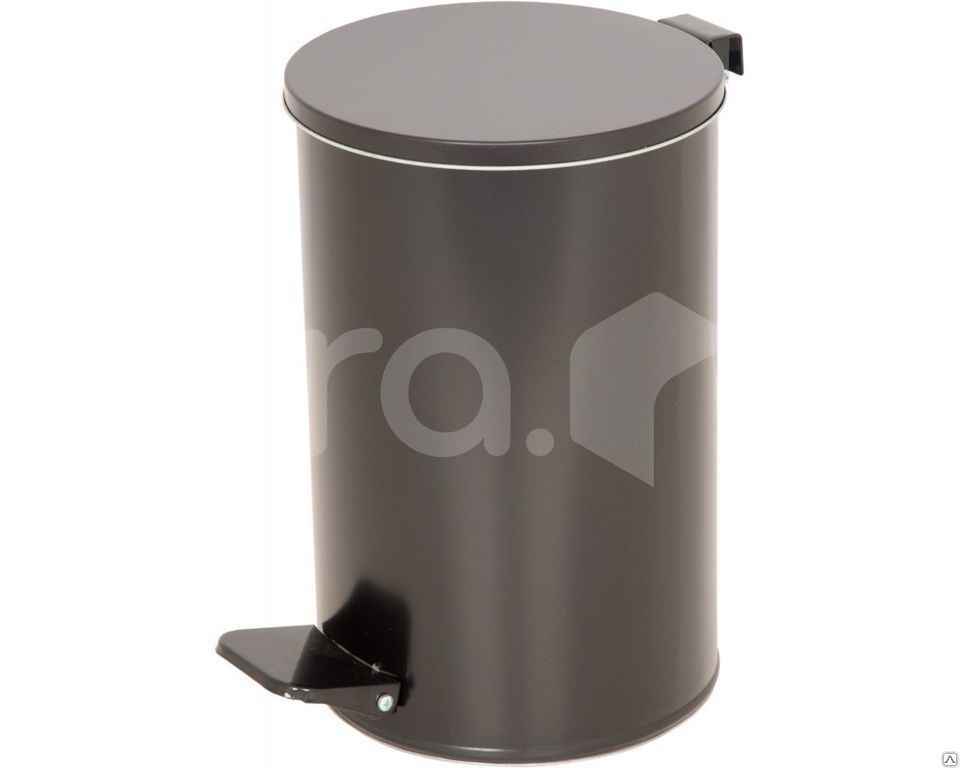 Светильник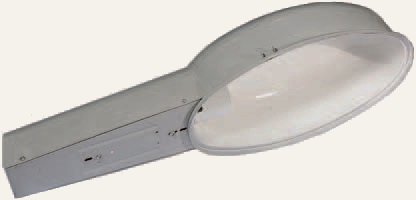 Скамейка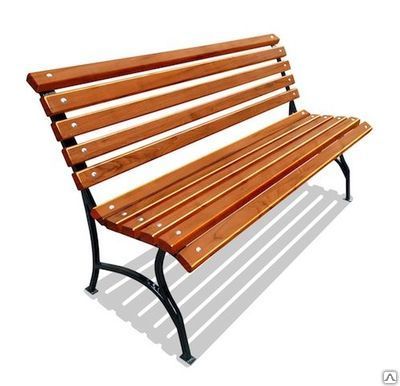 Наименование муниципальной программы Надеждинского сельского  поселения Омского муниципального района «Формирование комфортной городской среды Надеждинского сельского поселения на 2018-2025 годы»Наименование подпрограммы муниципальной программы Надеждинского сельского  поселения Омского муниципального района (далее – подпрограмма)«Благоустройство общественных территорий Надеждинского сельского  поселения»Ответственный исполнитель муниципальной подпрограммыАдминистрация Надеждинского сельского  поселения Омского муниципального района Участники муниципальной подпрограммыАдминистрация Надеждинского сельского  поселения Омского муниципального района Сроки реализации подпрограммы2018-2025 годы. Цель подпрограммы Благоустройство общественных территорий населенных пунктов Надеждинского сельского поселения Омского муниципального районаЗадачи подпрограммы Повышение уровня благоустройства общественных территорий населенных пунктов Надеждинского сельского поселения Омского муниципального районаПеречень основных мероприятий и (или) ведомственных целевых программФормирование современной городской среды, в том числе капитальный ремонт и содержание автомобильных дорог общего пользования местного значения наиболее посещаемых общественных территорий, благоустройство общественных территорийОбъемы и источники финансирования подпрограммы в целом и по годам ее реализацииПрогнозируемый объем финансирования подпрограммы составляет 2 148 364,80 рублей.Источники финансирования подпрограммы представлены в приложении №2 к настоящей муниципальной программе. Объемы и источники финансирования подпрограммы уточняются ежегодно.Основные ожидаемые результаты реализации подпрограммы Ожидаемые результаты реализации подпрограммы представлены в приложении №1 к настоящей муниципальной программе № п/пНаименование целевого индикатораЕд. изм.Источники данных и методика расчета целевого индикатора1Количество благоустроенных общественных территорийед.Значение целевого индикатора определяется исходя из количества благоустроенных общественных территорий, на которых выполнены работы по благоустройству в отчетном периоде2Количество реализованных инициативных проектовед.Значение целевого индикатора определяется исходя из количества реализованных инициативных проектов в отчетном периоде№ п/пНаименование общественной территории, адресПериод, год1Устройство детской игровой площадки в с. Надеждино ул.Центрвльная, д. 3920222Устройство хоккейной коробки в с. Надеждино, ул. Центральная №37 А2023п/пНаименование мероприятияОтветственный исполнительСрок исполнения 1Проведение инвентаризации уровня благоустройства индивидуальных жилых домов и земельных участков, предоставляемых для их размещения, в соответствии с Порядком проведения инвентаризации дворовой территории, общественной территории, уровня благоустройства индивидуальных жилых домов и земельных участков, предоставляемых под их размещение, утвержденным постановлением Правительства Омской области от 29 августа 2017 года № 248-п (далее – Порядок проведения инвентаризации)Администрация  сельского поселения2018 - 2025 годы,далее – по мере необходимости2Оформление паспортов уровня благоустройства индивидуальных жилых домов и земельных участков, предоставляемых для их размещения, в соответствии с приложением № 3к Порядку проведения инвентаризации (далее – паспорт)Администрация  сельского поселения2018 - 2025 годы, далее – по мере необходимости3Актуализация Паспортов в случае изменения данных, указанных в ПаспортеАдминистрация  сельского поселения2020 - 2025 годы4Заключение соглашений с собственниками (пользователями)индивидуальных домов, собственниками (землепользователями) земельных участков об их благоустройствеАдминистрация  сельского поселения2018 – 2025 годы5Формирование сводной информации о результатах инвентаризации индивидуальных жилых домов и земельных участков, предоставленных для их размещения, и заключенных соглашениях с собственниками (пользователями) указанных домов (собственниками (землепользователями) земельных участков) об их благоустройствеАдминистрация  сельского поселениядо 31 января 2023 года, далее - ежегодная актуализация в случае необходимости6Проведение обследования индивидуальных жилых домов и земельных участков, предоставленных для их размещения, с собственниками (пользователями) указанных домов (собственниками (землепользователями) земельных участков) с которыми заключены соглашения о благоустройстве, на предмет исполнения указанных соглашенийАдминистрация  сельского поселениясентябрь - декабрь 2022 года, далее - ежегодно в случае необходимости7Формирование сводной информации о результатах обследования индивидуальных жилых домов и земельных участков, предоставленных для их размещения, с собственниками (пользователями) указанных домов (собственниками (землепользователями) земельных участков) с которыми заключены соглашения об их благоустройствеАдминистрация  сельского поселениядо 31 января 2020 года,далее - ежегодно в случае необходимости